Томская обл., Асиновский р-н,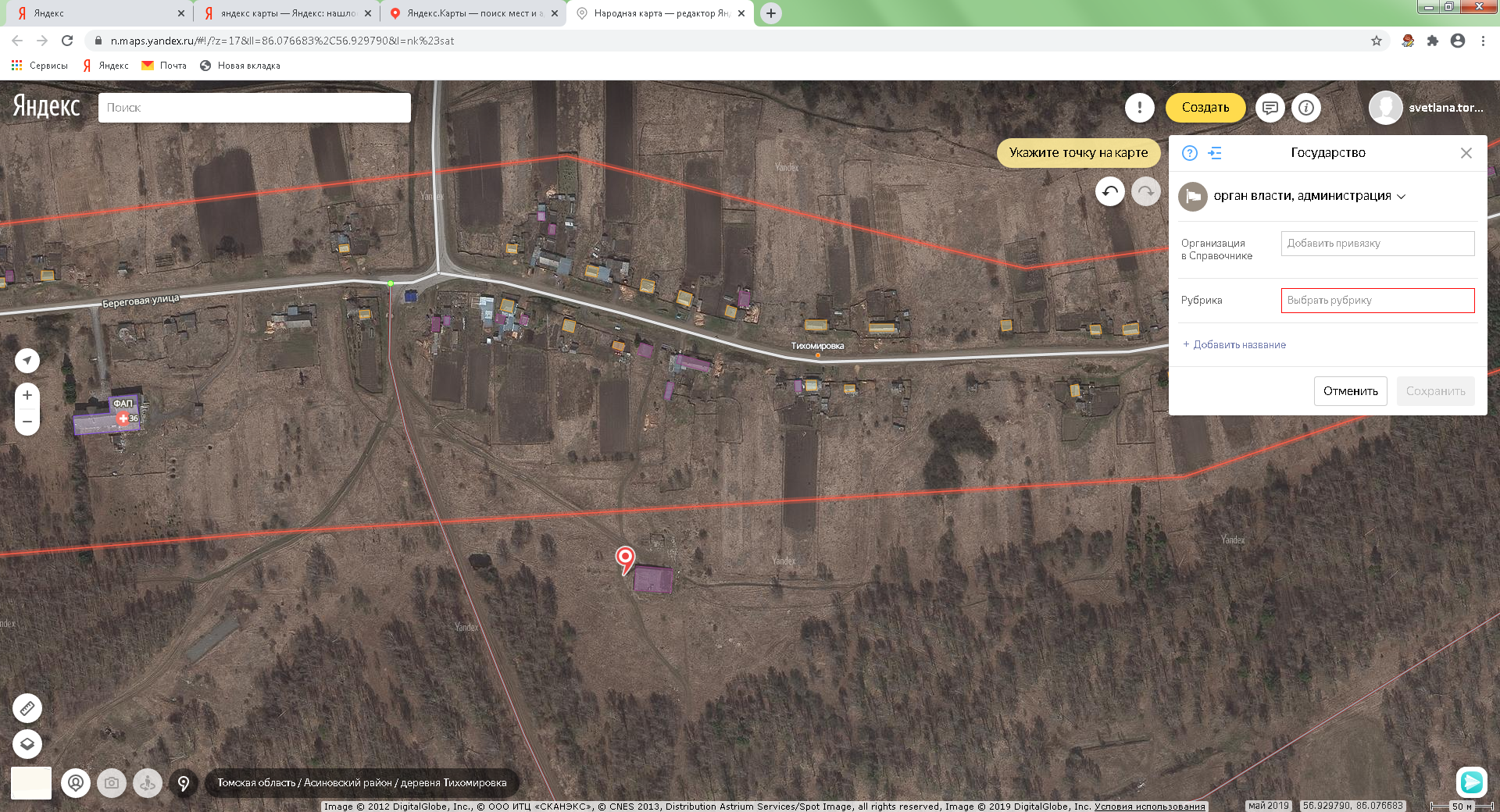 д. Тихомировка, ул. Береговая 46пожарный водоёмширота 56°55´43,22´´Сдолгота 86°04´29,27´´В